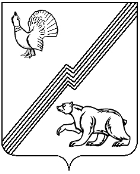 ДУМА ГОРОДА ЮГОРСКАХанты-Мансийского автономного округа-ЮгрыРЕШЕНИЕот 26 апреля 202 года	    			                                                                   № 44
О текущем состоянии государственно-частногопартнерства, муниципально-частного партнерства на территории города Югорска. Перспективы развитияРассмотрев информацию администрации города Югорска о текущем состоянии государственно-частного партнерства, муниципально - частного партнерства на территории города Югорска. Перспективы развития,ДУМА ГОРОДА ЮГОРСКА РЕШИЛА:Принять к сведению информацию администрации города Югорска о текущем состоянии государственно-частного партнерства, муниципально-частного партнерства на территории города Югорска. Перспективы развития (приложение).Настоящее решение вступает в силу после его подписания.Председатель Думы города Югорска                                                             А.Ю. Харлов«26» апреля 2022 года              (дата подписания)Приложениек решению Думы города Югорскаот 26 апреля 2022 года № 44Информацияо текущем состоянии государственно-частного партнерства, муниципально-частного партнерства на территории города Югорска. Перспективы развитияГосударственно-частное партнерство (ГЧП), муниципально-частное партнерство (МЧП) – один из способов развития общественной инфраструктуры, основанный на долгосрочном взаимодействии государства и бизнеса, при котором частная сторона участвует не только в проектировании, финансировании, строительстве или реконструкции объекта инфраструктуры, но и в его последующей эксплуатации (предоставление услуг на созданном объекте) и (или) техническом обслуживании. Целью ГЧП с экономической точки зрения является стимулирование привлечения частных инвестиций в производство услуг, работ и потребительских товаров, которые должны быть обеспечены публично-правовыми образованиями (Российской Федерации, субъекта Российской Федерации, муниципального образования) за счет средств соответствующих бюджетов, а также сокращение участия государства в экономическом обороте, когда те же задачи могут быть эффективнее выполнены бизнесом.Взаимоотношения публично-правовых образований и частных лиц строятся на соглашениях, заключаемых между ними и являющихся по своей правовой природе гражданско-правовыми договорами. Партнерская модель взаимоотношений бизнеса и власти практиковалась еще в середине 2000-х годов в виде заключения соглашений, договоров о сотрудничестве (намерениях) по созданию социально-значимых объектов или иного продукта. Такие примеры в Югорске были, например, совместная работа с градообразующим предприятием обществом с ограниченной ответственностью «Газпром трансгаз Югорск» по финансированию строительства социально-значимых объектов, таких как расширение канализационно - очистных и водоочистных сооружений, городские инженерные сети, строительство частными инвесторами здания библиотеки, учреждения дополнительного образования, детского сада, а затем выкуп их муниципалитетом. Эти взаимоотношения по своему содержанию принимались как муниципально-частное партнерство.Законодательная база о государственно-частном и муниципально-частном партнерстве состоит из Федеральных законов от 21.07.2005 № 115-ФЗ «О концессионных соглашениях» (далее – Федеральный закон № 115-ФЗ), от 13.07.2015 № 224-ФЗ «О государственно-частном партнерстве, муниципально-частном партнерстве в Российской Федерации» (далее – Федеральный закон № 224-ФЗ) и постановлений Правительства Российской Федерации, регламентирующих действия сторон партнерства:от 31.03.2015 № 300 «Об утверждении формы предложения о заключении концессионного соглашения с лицом, выступающим с инициативой заключения концессионного соглашения»;от 12.12.2015 № 1366 «Об утверждении перечня отдельных прав и обязанностей публичного партнера, которые могут осуществляться уполномоченными им органами и (или) юридическими лицами в соответствии с федеральными законами, иными нормативными правовыми актами Российской Федерации, нормативными правовыми актами субъектов Российской Федерации, муниципальными правовыми актами»;от 03.12.2015 № 1309 «Об утверждении Правил проведения уполномоченным органом переговоров, связанных с рассмотрением предложения о реализации проекта государственно-частного партнерства, проекта муниципально-частного партнерства на предмет оценки эффективности проекта и определения его сравнительного преимущества»;от 04.12.2015 № 1322 «Об утверждении Правил проведения предварительного отбора участников конкурса на право заключения соглашения о государственно-частном партнерстве, соглашения о муниципально-частном партнерстве»;от 19.12.2015 № 1386 «Об утверждении формы предложения о реализации проекта государственно-частного партнерства или проекта муниципально-частного партнерства, а также требований к сведениям, содержащимся в предложении о реализации проекта государственно-частного партнерства или проекта муниципально-частного партнерства»;от 19.12.2015 № 1388 «Об утверждении Правил рассмотрения публичным партнером предложения о реализации проекта государственно-частного партнерства или проекта муниципально-частного партнерства»;от 19.12.2015 № 1387 «О порядке направления публичному партнеру заявления о намерении участвовать в конкурсе на право заключения соглашения о государственно-частном партнерстве, соглашения о муниципально-частном партнерстве»;от 30.12.2015 № 1514 «О порядке проведения уполномоченным органом оценки эффективности проекта государственно-частного партнерства, проекта муниципально-частного партнерства и определение их сравнительного преимущества»;от 30.12.2015 № 1490 «Об осуществлении публичным партнером контроля за исполнением соглашения о государственно-частном партнерстве и соглашения о муниципально-частном партнерстве».В соответствии с федеральным законодательством на региональном уровне были утверждены соответствующие нормативные  правовые акты:постановление Правительства Ханты-Мансийского автономного округа – Югры от 11.03.2016 № 68-п «О порядке принятия решений о заключении концессионных соглашений»;постановление Правительства Ханты-Мансийского автономного округа – Югры от 19.02.2016 № 34-п «Об уполномоченном исполнительном органе государственной власти Ханты-Мансийского автономного округа - Югры в сфере государственно-частного партнерства, в сфере муниципально-частного партнерства»;постановление Правительства Ханты-Мансийского автономного округа - Югры от 23.09.2016 № 358-п «Об исполнительном органе государственной власти Ханты-Мансийского автономного округа - Югры, уполномоченном на рассмотрение предложения о реализации проекта государственно-частного партнерства, и правилах принятия решений о заключении соглашений о государственно-частном партнерстве на срок, превышающий срок действия утвержденных лимитов бюджетных обязательств»;приказ Департамента экономического развития Ханты-Мансийского автономного округа – Югры от 15.01.2014 № 02 «Об утверждении форм заявлений на участие в отборе инвестиционных проектов, осуществляемых на территории Ханты-Мансийского автономного округа - Югры на принципах государственно-частного партнерства, претендующих на предоставление бюджетных ассигнований инвестиционного фонда Ханты-Мансийского автономного округа – Югры»;приказ Департамента экономического развития Ханты-Мансийского автономного округа – Югры от 29.12.2018 № 242 «Об утверждении порядков межведомственного взаимодействия при осуществлении контроля  и мониторинга исполнения соглашений о ГЧП, соглашений о МЧП и ведения реестров соглашений о ГЧП, о МЧП, межведомственного взаимодействия при осуществлении мониторинга заключения и реализации заключенных концессионных соглашений».На муниципальном уровне утверждены следующие муниципальные правовые акты: постановление главы города Югорска от 04.09.2017 № 27 «О порядке принятия решений о заключении соглашений о муниципально-частном партнерстве и межведомственном взаимодействии органов и структурных подразделений администрации города Югорска»;постановление администрации города Югорска от 30.08.2017 № 2056 «О порядке принятия решений о заключении концессионных соглашений и межведомственном взаимодействии органов и структурных подразделений администрации города Югорска и порядке формирования перечня объектов, в отношении которых планируется заключение концессионных соглашений»; постановление администрации города Югорска от 26.09.2018 № 2668 «Об утверждении Порядка заключения инвестиционных договоров в отношении объектов местного значения на территории города Югорска».Исходя из положений Федерального закона № 224-ФЗ, государственно-частное партнерство, муниципально-частное партнерство - юридически оформленное на определенный срок и основанное на объединении ресурсов, распределении рисков сотрудничество публичного партнера, с одной стороны, и частного партнера, с другой стороны, которое осуществляется на основании соглашения о государственно-частном партнерстве, соглашения о муниципально-частном партнерстве, заключенных в соответствии с Федеральным законом           № 224-ФЗ в целях привлечения в экономику частных инвестиций, обеспечения органами государственной власти и органами местного самоуправления доступности товаров, работ, услуг и повышения их качества.Публичным партнером муниципально-частного партнерства является муниципальное образование, от имени которого выступает глава муниципального образования или иной уполномоченный орган местного самоуправления в соответствии с Уставом муниципального образования.Частным партнером ГЧП (МЧП) является российское юридическое лицо. Частными партнерами не могут выступать муниципальные и государственные унитарные предприятия, государственные и муниципальные учреждения, а также иные юридические лица (в том числе НКО), созданные или находящие под контролем муниципалитета.Проекты, реализуемые в рамках муниципально-частного партнерства, должны в обязательном порядке соответствовать закрепленным за муниципальным образованием вопросам местного значения, ключевые из них: дорожная деятельность и обеспечение безопасности дорожного движения;  организация предоставления населению жилищно-коммунальных услуг (тепло-, электро-, газо-, водоснабжение и водоотведение);  организация предоставления образовательных услуг;  создание условий для обеспечения населения услугами в сфере культуры, спорта, здравоохранения.Реализация инфраструктурных проектов с применением механизмов ГЧП и МЧП возможна в следующих организационно-правовых формах:1) с привлечением внебюджетных средств:-  соглашение о ГЧП, МЧП (Федеральный закон № 224-ФЗ);- концессионное соглашение (Федеральный закон № 115-ФЗ);- контракт жизненного цикла;- инвестиционный договор;- долгосрочные контракты с инвестиционной составляющей; - договор аренды государственного (муниципального) имущества с инвестиционными обязательствами арендатора;- специальные инвестиционные контракты с государственным и частным капиталом;- соглашения о защите и поощрении капиталовложений;2) за счет бюджетных средств:- классический госзаказ (Федеральный закон от 05.04.2013 № 44-ФЗ «О контрактной системе в сфере закупок товаров, работ, услуг для обеспечения государственных и муниципальных нужд»);- закупка работ, услуг отдельными видами юридических лиц без дополнительных обременений (Федеральный закон от 18.07.2011 № 223-ФЗ «О закупках товаров, работ, услуг отдельными видами юридических лиц»).Администрацией города Югорска в течение последних пяти лет принимались меры по внедрению механизмов муниципально-частного партнерства. Предпринимались попытки внедрения таких форм как концессия и инвестиционный договор.КонцессияУчитывая, назревшую необходимость модернизации, реконструкции систем теплоснабжения, водоснабжения и водоотведения города Югорска администрацией города (начиная с 2016 года) осуществлялась работа по заключению концессионного соглашения. В декабре 2016 года администрацией города Югорска объявлен конкурс на право заключения концессионного соглашения в отношении объектов системы теплоснабжения города Югорска. Проектом концессионного соглашения предусматривалось: создание и реконструкция объектов системы теплоснабжения города Югорска на общую сумму 1 500,00 млн. рублей, со сроком реализации    2017 – 2047 годы. Единственным участником и победителем конкурса признано общество с ограниченной ответственностью «Теплый город» город Екатеринбург. В соответствии с Федеральным законом № 115-ФЗ  концессионное соглашение заключается при условии подтверждения обеспечения исполнения обязательств по концессионному соглашению. Однако, обеспечение исполнения обязательств по концессионному соглашению (банковская гарантия) в адрес концедента (администрации города Югорска) не поступило, в связи с чем было принято решение об отказе заявителю в заключении концессионного соглашения.В 2018 году, в адрес администрации города Югорска вновь поступило предложение от ООО «Теплый город» о заключении концессионного соглашения в отношении объектов теплоснабжения города Югорска в рамках частной инициативы. Предложение было рассмотрено и заявителю было предложено рассмотреть возможность заключения концессионного соглашения комплексно, а именно - в отношении объектов систем теплоснабжения, водоснабжения и водоотведения (т.е. на иных условиях). В течение 2018 – 2019 годов от ООО «Теплый город» поступало несколько вариантов проектов концессионных соглашений на объекты теплоснабжения города Югорска, а так же планы мероприятий в отношении систем водоснабжения, водоотведения, но в полной мере интересы муниципального образования ни в одном из вариантов учтены не были. В связи с данным фактом, а также отсутствием в бюджете муниципального образования целевых денежных средств для заключения и исполнения концессионного соглашения на предложенных условиях, было принято решение об окончании процедуры переговоров и об отказе в заключении концессионного соглашения с ООО «Теплый город».Анализ практики реализации механизма заключения концессионных соглашений в сфере жилищно-коммунального хозяйства не позволяет однозначно характеризовать данный механизм как «лучшую практику». В период с 2018 по 2021 в Ханты-Мансийском автономном округе – Югре расторгнуто 11 концессионных соглашений - в Нефтеюганском, Кондинском, Октябрьском, Советском районах и городе Нягани. Основная причина - концессионер не осознает весь масштаб предстоящей работы, что приводит к неисполнению взятых обязательств, расторжению концессионных соглашений, а в ряде случаев и к банкротству концессионеров.В 2021 году работа по заключению концессионных соглашений администрацией города Югорска приостановлена. Основной причиной низких темпов развития данного направления в сфере коммунального комплекса является отсутствие привлекательности для частных партнеров в реализации долгосрочных, высокозатратных и долгоокупаемых проектов. Сдерживающим фактором реализации  концессионных проектов в сфере коммунального комплекса является значительное количество проблемных вопросов - тарифное регулирование, значительный физический износ коммунальной инфраструктуры, недосборы средств за оказанные услуги и т.д.    Инвестиционный договорИнвестиционный договор заключается между администрацией города Югорска от имени муниципального образования город Югорск с победителем конкурса на право заключения инвестиционного договора, принимающим на себя обязательства в предусмотренный инвестиционным договором срок своими силами или с привлечением иных лиц создать объект местного значения на территории города Югорска.Применение практики заключения инвестиционного договора, как альтернативного вида МЧП (более упрощенный вариант) с целью создания объекта местного значения на территории города Югорска не дало своих результатов. Предметом инвестиционного договора планировалось строительство школы на 500 мест, была разработана и принята нормативная база и конкурсная документация, выполнены конкретные действия и решены процедурные вопросы, такие как:формирование земельного участка с постановкой на кадастровый учет; определение технических условий подключения объекта к сетям инженерно - технического обеспечения; разработка технического задания; получение экспертного заключения Департамента экономического развития Ханты - Мансийского автономного округа - Югры об эффективности инвестиционного проекта; подготовка перечня оборудования (движимого) для оснащения объекта в соответствии с требованиями законодательства Российской Федерации.Администрацией города Югорска проведены встречи и переговоры с 5 потенциальными инвесторами по строительству школы и кредитными организациями. В результате заключения инвестиционного договора так и не произошло. Основные причины: во-первых, кредитные организации не готовы были выдавать кредиты инвестору под заключение инвестиционного договора, так как он, на их взгляд, не давал гарантий финансирования инвестору, во- вторых, по мнению инвесторов, стоимость строительства школы должна быть увеличена на 50%, с чем не соглашались региональные органы власти, так как это не соответствовало порядку расчета стоимости строительства, определенному соответствующей государственной программой Ханты-Мансийского автономного округа - Югры.Проблемы, с которыми сталкиваются потенциальные инвесторы и органы власти при реализации механизмов ГЧП и МЧП характерны не только для города Югорска. Этот факт подтверждается данными из «Реестра концессионных соглашений и соглашений о ГЧП в Ханты-Мансийском автономном округе – Югре» о не состоявшихся заключениях соглашений и расторжении действующих соглашений:- по состоянию на 01.01.2022 при проведении конкурсных процедур принято решение о невозможности заключения соглашений и реализации проектов в  форме ГЧП (МЧП) по 56 проектам, в том числе по 51 проекту в сфере жилищно-коммунального хозяйства, 4 проектам по строительству и реконструкции  объектов образования и 1 проекту в сфере спорта;- прекращена реализация проектов и досрочно по соглашению сторон расторгнуты соглашения по 18 объектам (5 –образование, 11 жилищно-коммунальное хозяйство, 2 культура).Основные причины расторжения соглашений или отказа от заключения соглашений: отсутствие у частной стороны возможности исполнения своих обязательств, банкротство частной стороны, значительное удорожание стоимости объектов на этапе проектирования, расторжение соглашений по предписаниям контрольных органов, на основании решений судов.В муниципальном образовании город Югорск применяются иные формы государственно-частного взаимодействия, которые воспринимаются как ГЧП и МЧП, хотя таковыми не являются, это реализация инвестиционных программ ресурсоснабжающих организаций и заключение энергосервисных контрактов.Например, в рамках реализации инвестиционной программы Акционерного общества «ЮТЭК - Региональные сети», направленной на повышение надежности и качества электроснабжения города,  в период 2015 - 2020 годы  построено объектов на сумму более 311 млн. рублей. В 2021 году реализованы проекты по строительству КТП-10/0,4 кВ, ЛЭП 10-0,4 кВ, для электроснабжения производственной базы по ул. Промышленная, 9 Б,  ЛЭП-0,4 кВ для электроснабжения производственной базы по ул. Арантурская, 30а, ТП 10/0,4 кВ, ЛЭП 10 кВ для электроснабжения овощехранилища по ул. Торговая, д. 3. В 2022 году планируется строительство следующих объектов: ЛЭП-0,4 кВ для электроснабжения многоквартирных жилых домов по ул. Титова, 30, ул. Менделеева, уч. 33а, КЛ 0,4 кВ для электроснабжения многоквартирного жилого дома по ул. Магистральная, 21, КТП 10/0,4 кВ, ЛЭП 10 кВ для электроснабжения  многоквартирного жилого дома по ул. Мира, 55, сети электроснабжения 10-0,4 кВ, КТП-10/0,4 кВ на «Зеленой зоне» (3 этап), сети электроснабжения музейно-туристического комплекса «Ворота в Югру».Примером реализации «лучшей практики» муниципально – частного взаимодействия по энергосбережению и энергоэффективности является заключение энергосервисных контрактов муниципальными учреждениями.В 2021 году заключен энергосервисный контракт между муниципальным бюджетным общеобразовательным учреждением Лицей им. Г.Ф. Атякшева и обществом с ограниченной ответственностью «ЕЭС-Гарант» сроком на 5 лет на сумму 8,2 млн. рублей. ООО «ЕЭС-Гарант» произведена замена 2 040 ламп. После окончания срока действия энергосервисного контракта, ожидается снижение расходов на услуги электроснабжения, которое составит 67,41% от выделяемой суммы в год, что позволит сэкономить бюджетные средства города Югорска.Несмотря на существующие проблемы (препятствия) в развитии ГЧП и МЧП, реализация данного механизма дает преимущества обеим сторонам партнерства. Преимущества для публичной стороны: снижение или перераспределение нагрузки на бюджет, возможность за счет меньшего объема бюджетных инвестиций обеспечить население необходимой услугой надлежащего качества, распределение рисков проекта и ответственности между сторонами. Преимущества для частной стороны: гарантии возврата вложенных инвестиций, возможность получить софинансирование затрат из бюджета, разделение рисков проекта и ответственности с публичной стороной, возможности долгосрочного и устойчивого роста бизнеса.Использование этого механизма на территории города Югорска зависит от многих причин и основные, - это готовность сторон соглашений обеспечить исполнение своих обязательств. Для частных партнеров в настоящее время проблемы с удорожанием стоимости строительства и недостаточности объемов оборотных средств усугубляются сложной социально-экономической ситуацией в стране, а для публичной стороны (муниципалитета) в условиях наличия значительного муниципального долга возникает высокий риск неисполнения своих обязательств.В условиях экономической неопределенности и необходимости ответственного подхода к принятию новых обязательств с сохранением сбалансированности бюджета города Югорска, выстраивать конкретный график передачи объектов коммунального хозяйства в концессию или создания новых социальных объектов крайне сложно.Перед администрацией города стоит задача включения объектов, необходимых городу для развития и предусмотренных Генеральным планом города Югорска, в отраслевые государственные программы Ханты-Мансийского автономного округа - Югры, так как наличие конкретного объекта (строительства, реконструкции, модернизации и т.д) в государственной программе является первым шагом в определении финансовых источников и механизма его создания, в том числе и с использованием механизмов государственно-частного партнерства.